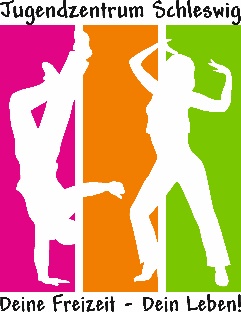 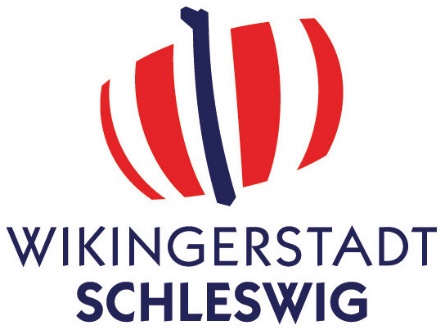 Stadt Schleswig I Der Bürgermeister I FB Bildung, Kultur & Ordnung I Jugendzentrum Schleswig, Wiesenstraße 5, 24837 Schleswigwww.jugendzentrum-schleswig.de   Tel. 04621 – 29509   jugendzentrum@schleswig.deWir suchen für das Jugendzentrum der Stadt Schleswig zum 01.09.2024 eine*nBundesfreiwilligendienstleistende*n (m/w/d)Das Jugendzentrum der Stadt Schleswig bietet Kindern und Jugendlichen ab 7 Jahren Hilfestellungen in unterschiedlichsten Lebenssituationen. Außerdem bietet das Jugendzentrum viele verschiedene Möglichkeiten der Freizeitgestaltung und unterstützt junge Menschen bei Bildungs- und Entwicklungsprozessen.Das Aufgabengebiet umfasst insbesondere:Begleitung von Kindern und Jugendlichen im pädagogischen AlltagUnterstützung bei Aktionen und ProjektarbeitenÜbernahme von kleineren handwerklichen AufgabenPflege des AußengeländesWir bieten:flexible Arbeitszeitenein aufgeschlossenes, kommunikatives Teamein vielseitiges AufgabenfeldWir erwarten:FlexibilitätSelbstständigkeitTeamfähigkeitein gewisses Maß an handwerklichem GeschickWenn du dich angesprochen fühlst, dann sende deine Bewerbungsunterlagen bitte an jugendzentrum@schleswig.de